Muğla İl Milli Eğitim Müdürlüğü ile Turmepa arasında imzalanan protokol kapsamında 2019 – 2020 eğitim yılında da Mavi Kuşak Eğitimleri devam etmektedir. Bu yılın ilk eğitimleri Yusuf İzzet Gökçe İlkokulu ve Karagedik İlkokulunda gerçekleştirildi.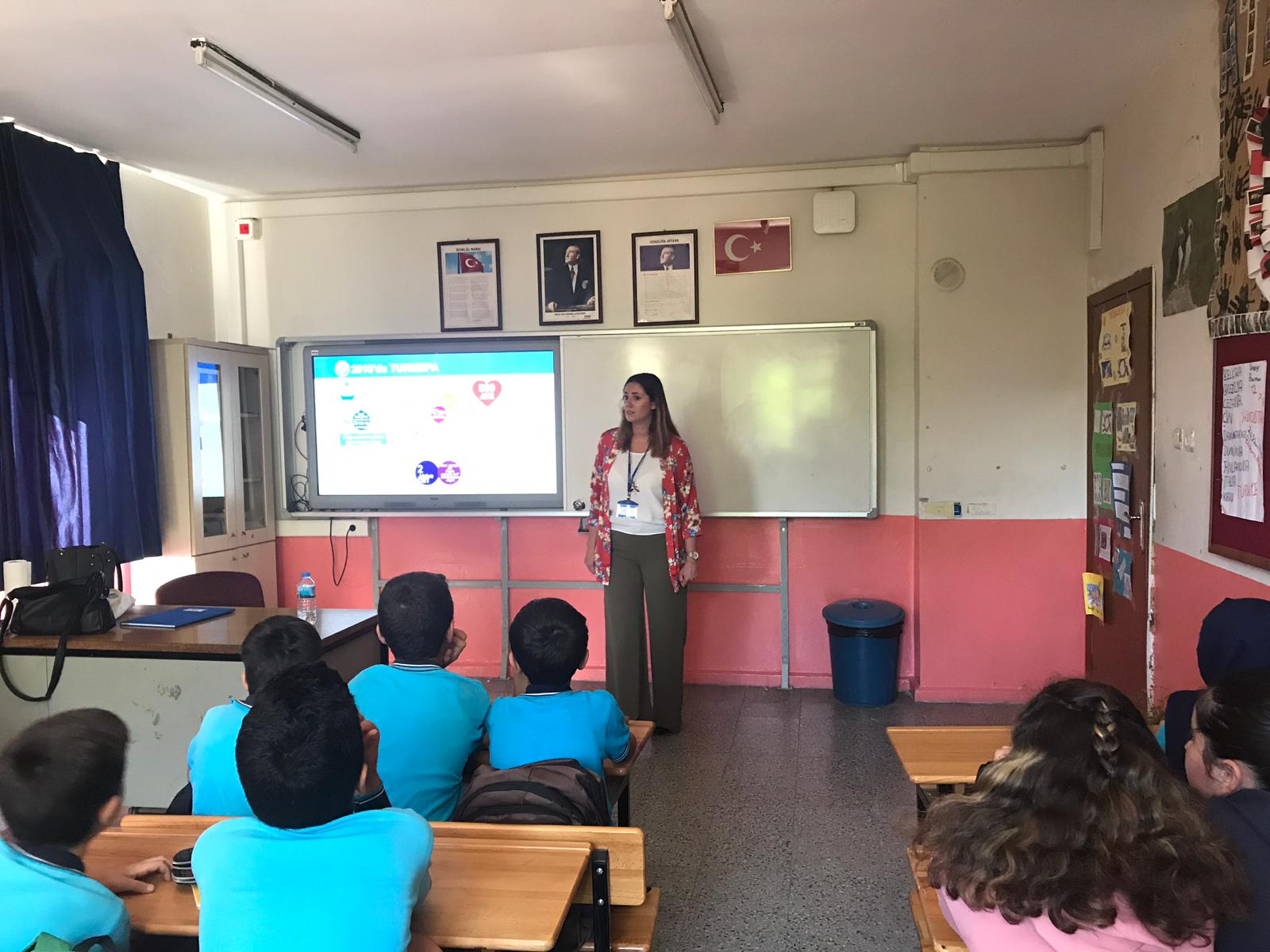 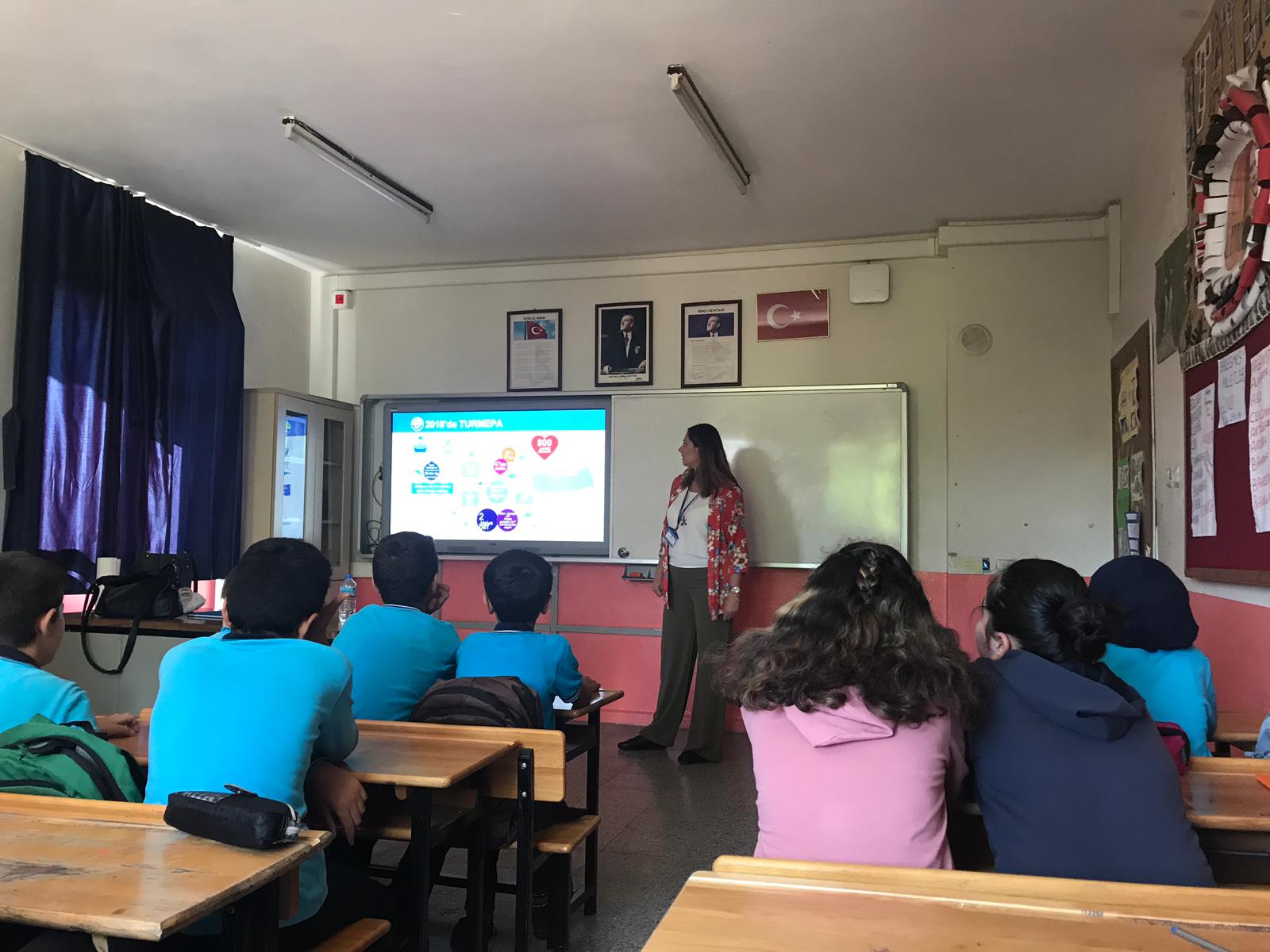 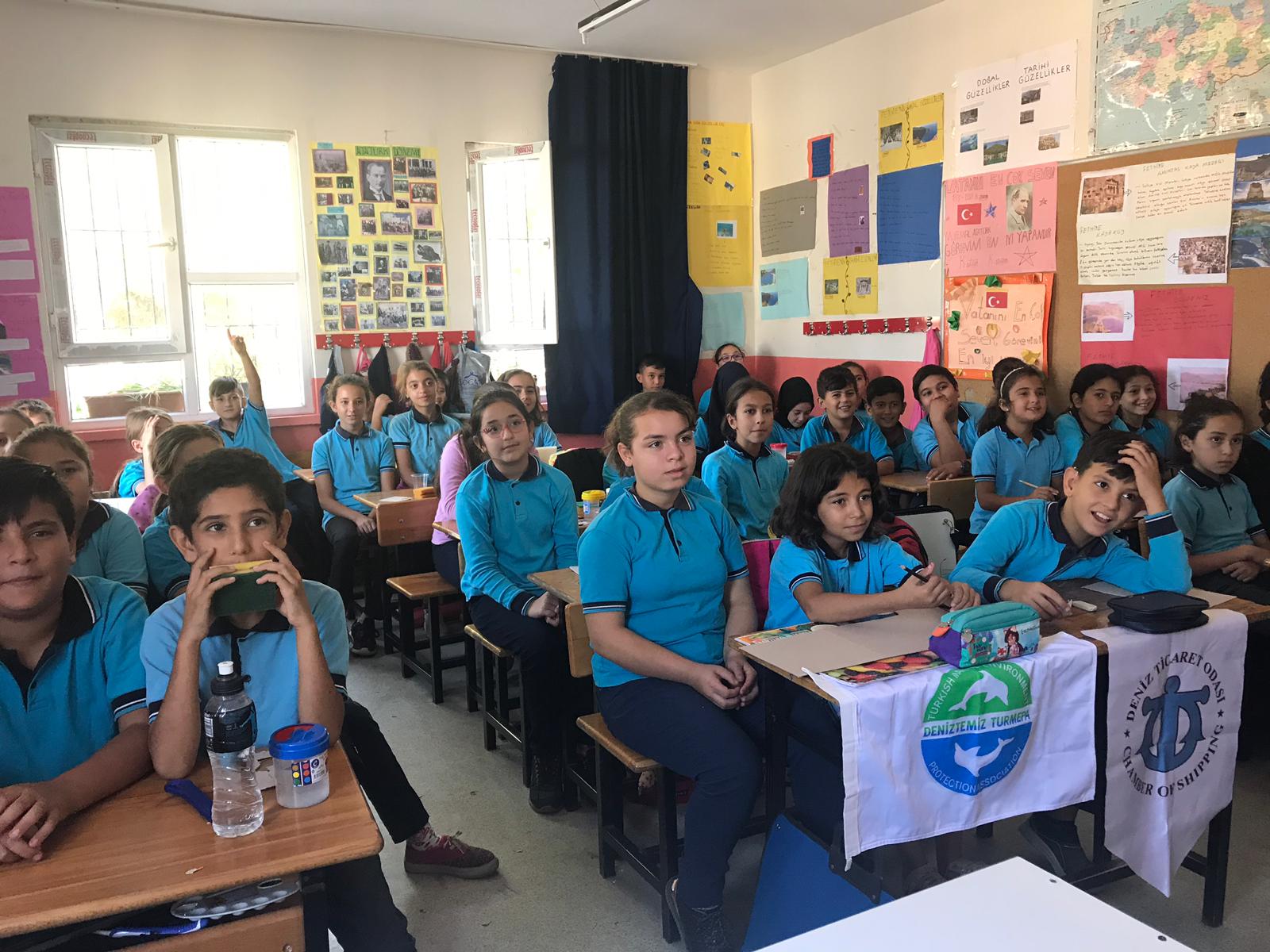 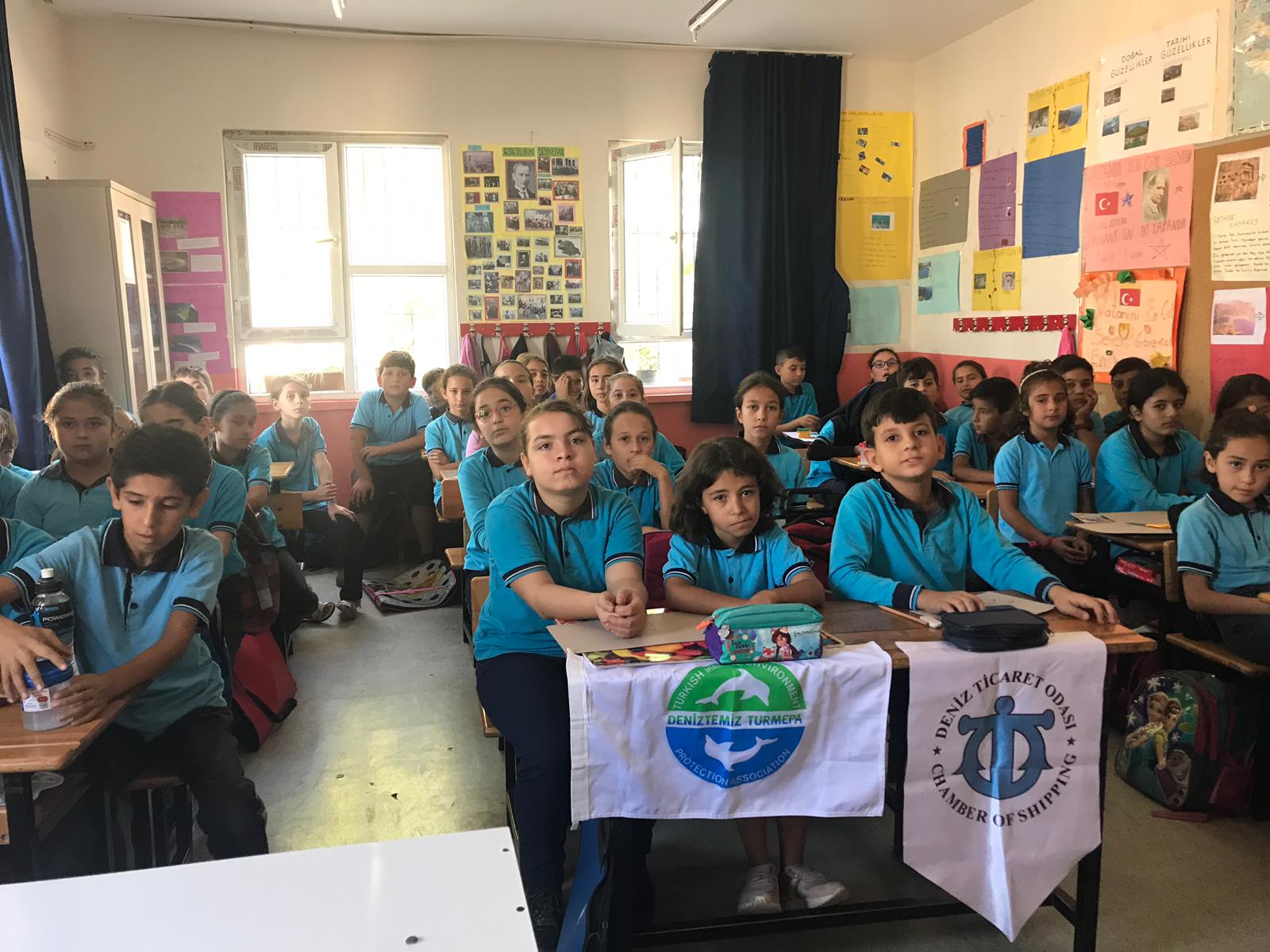 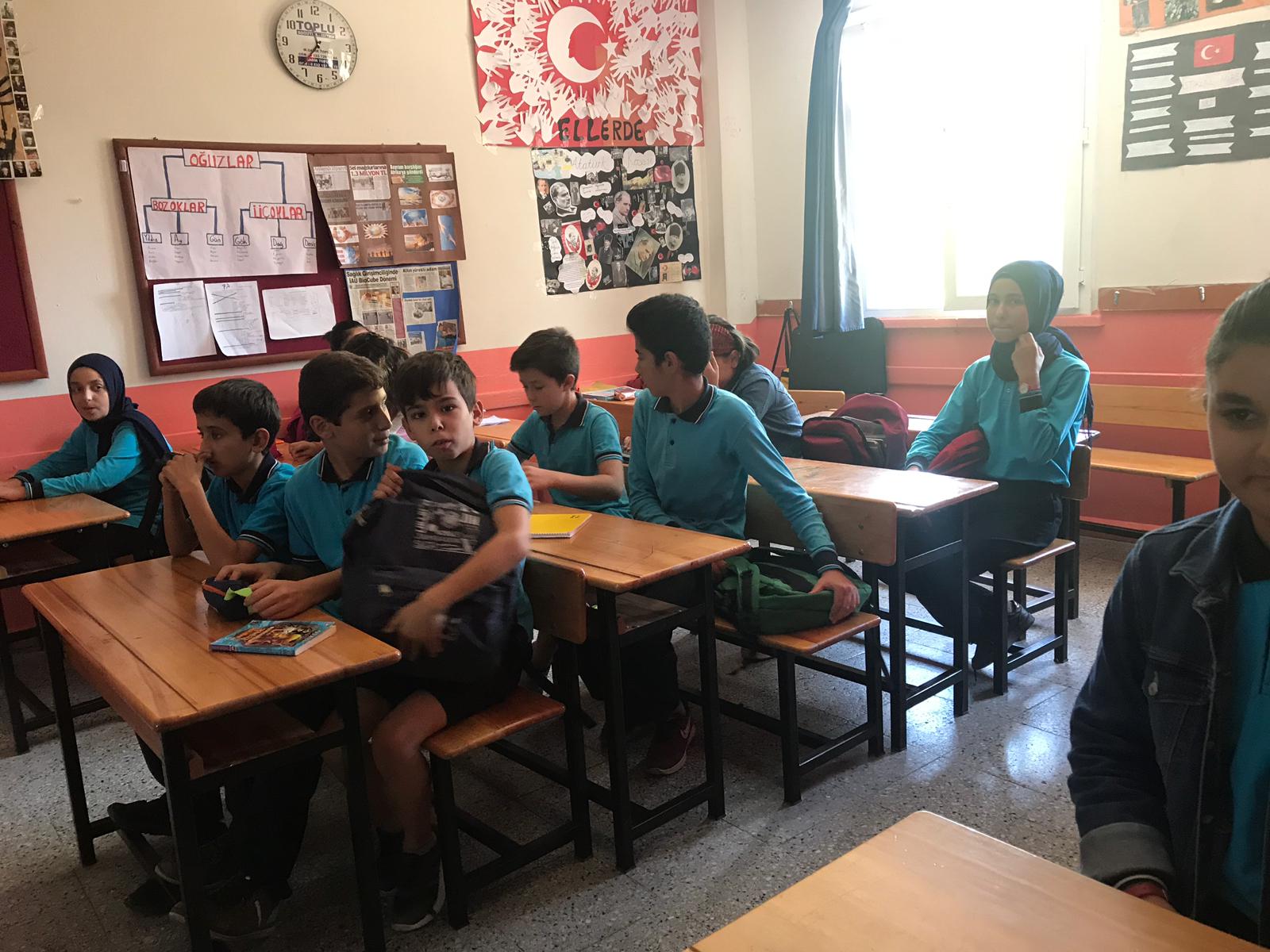 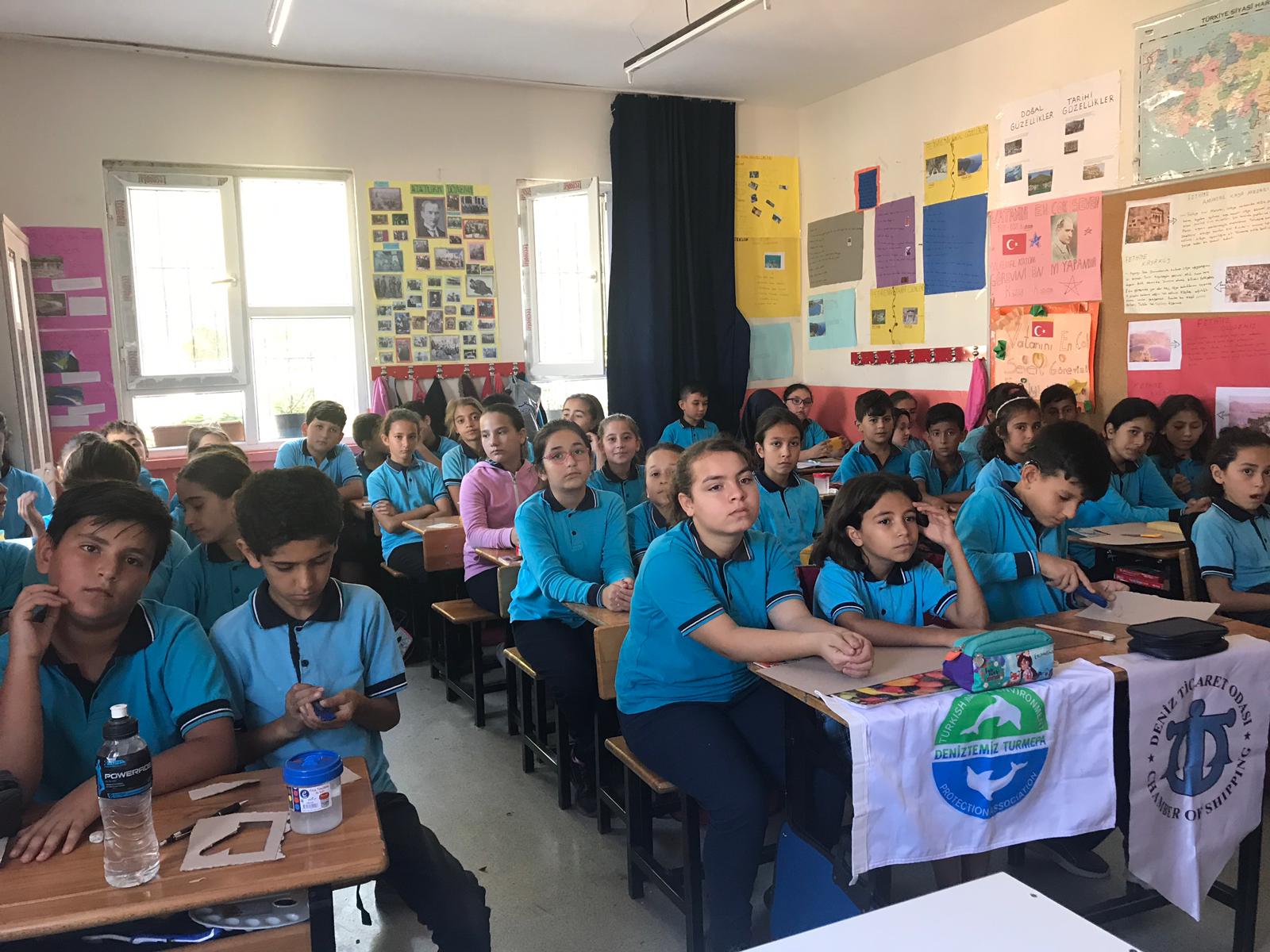 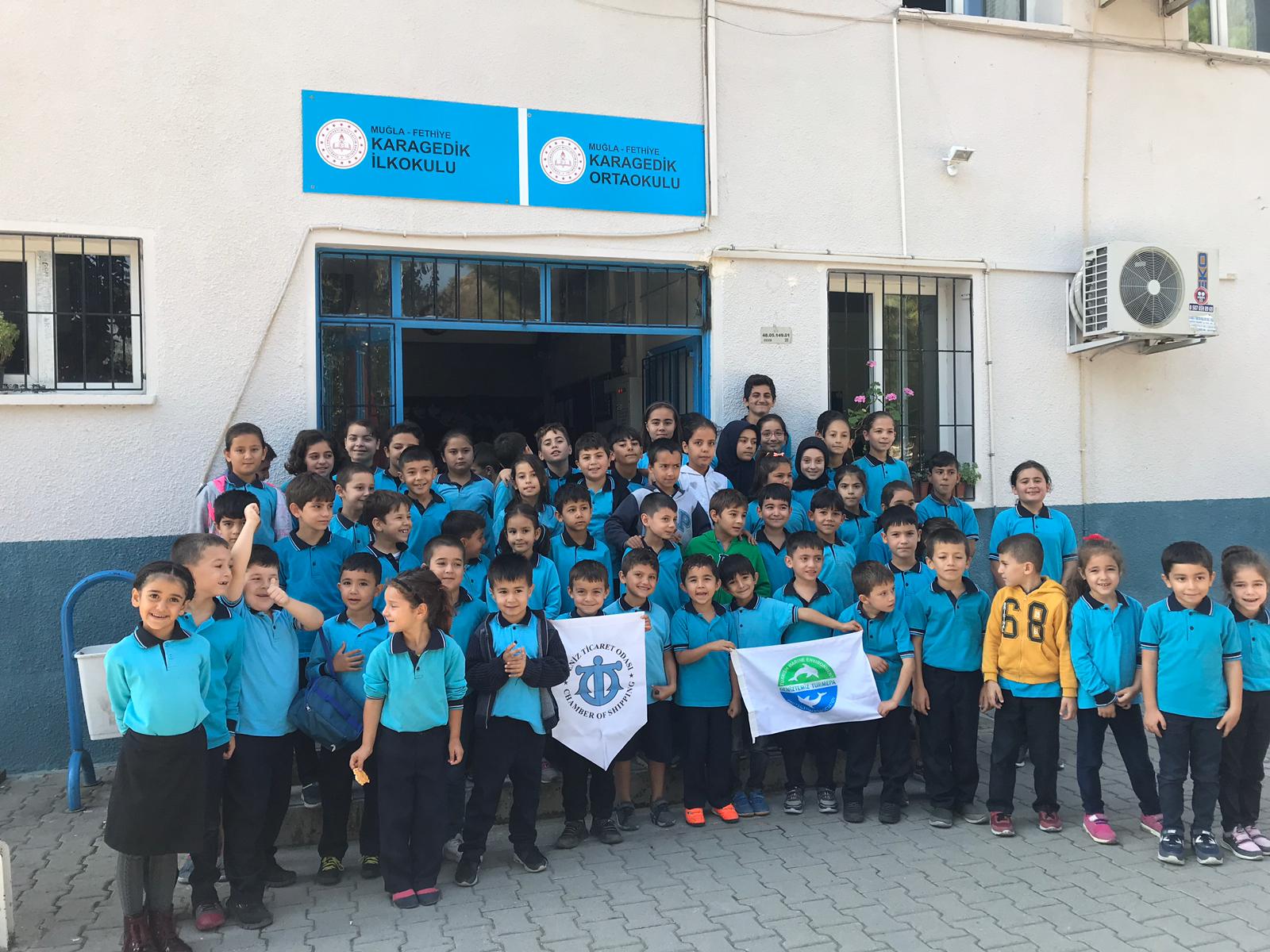 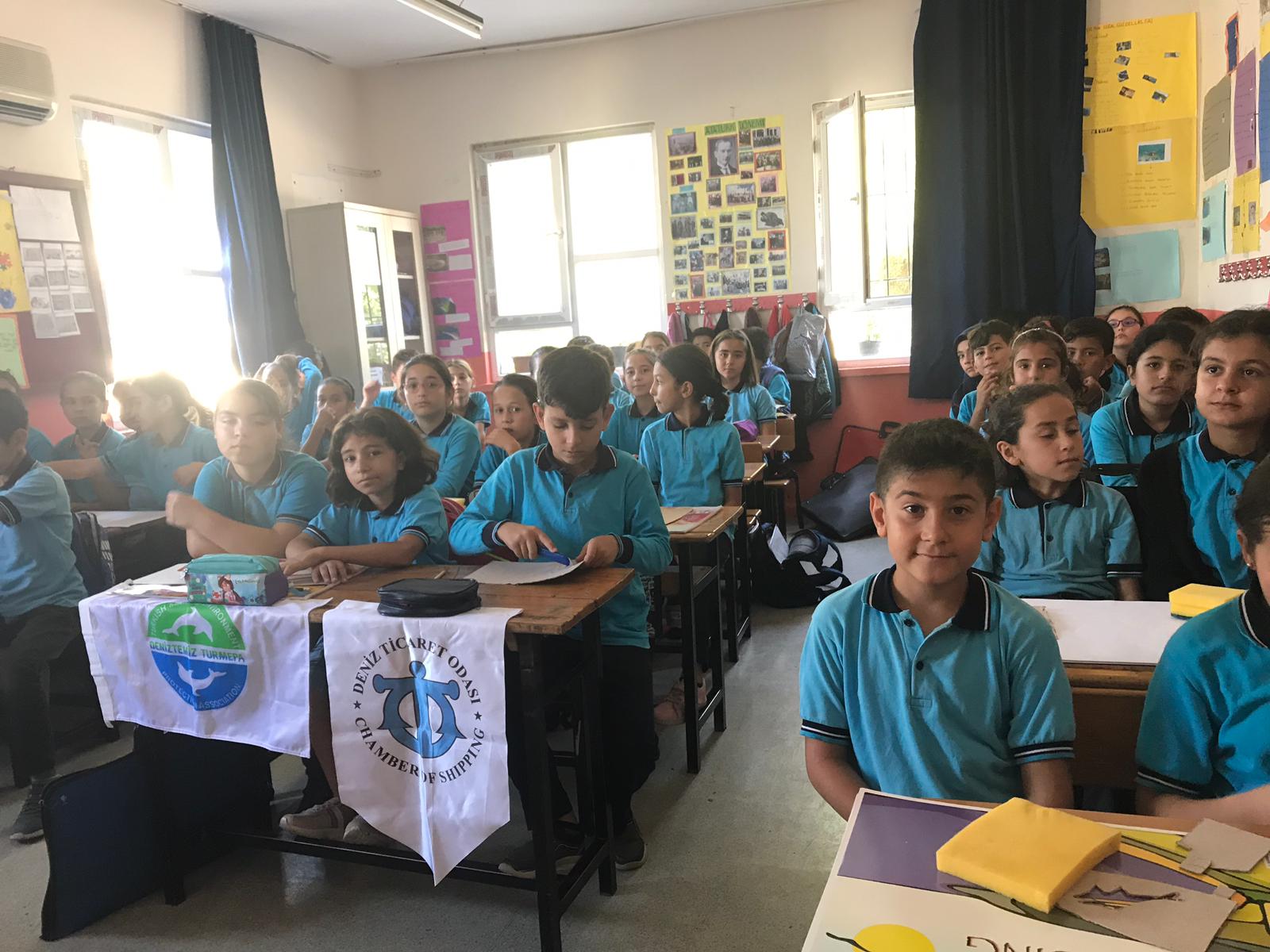 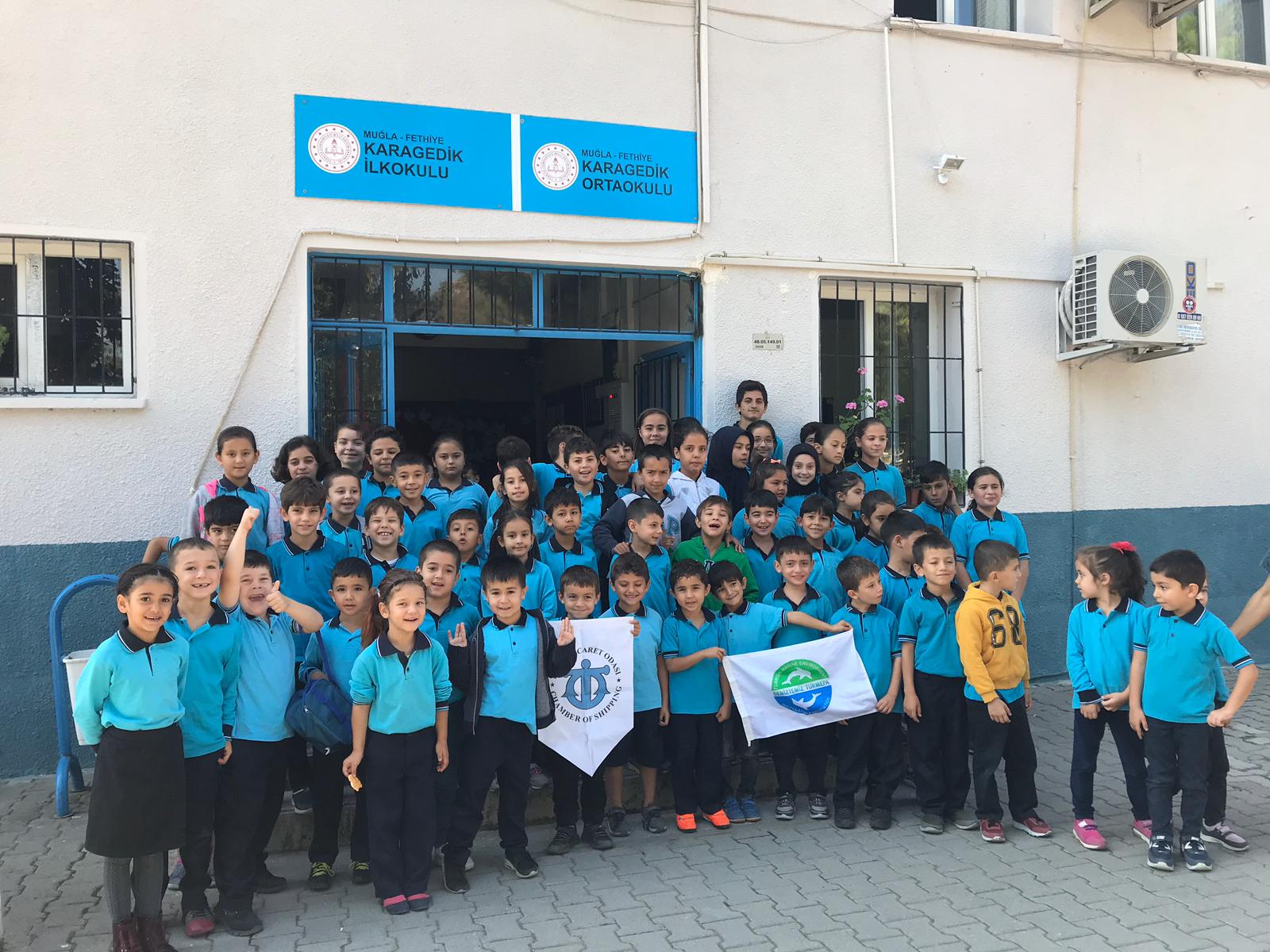 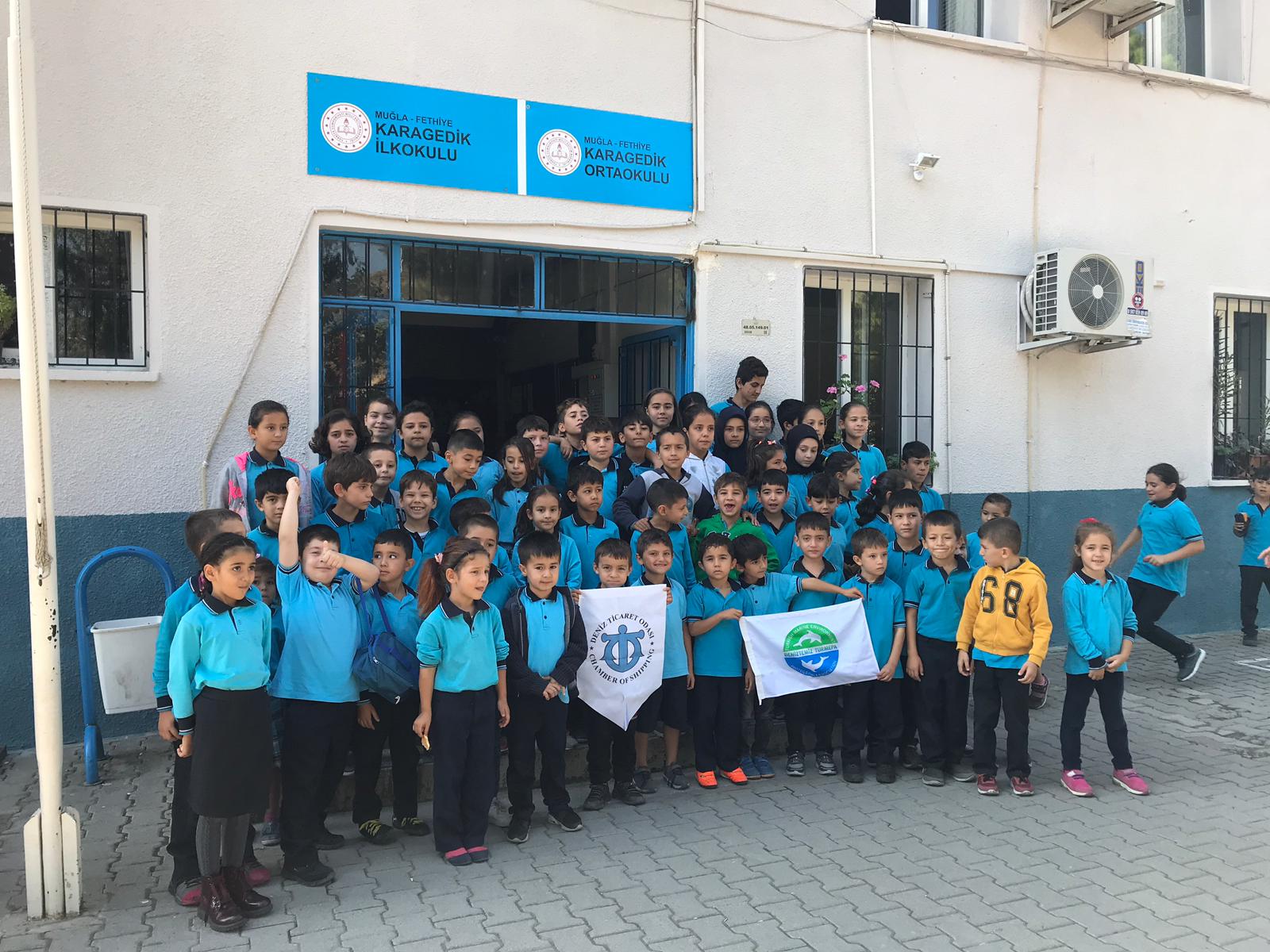 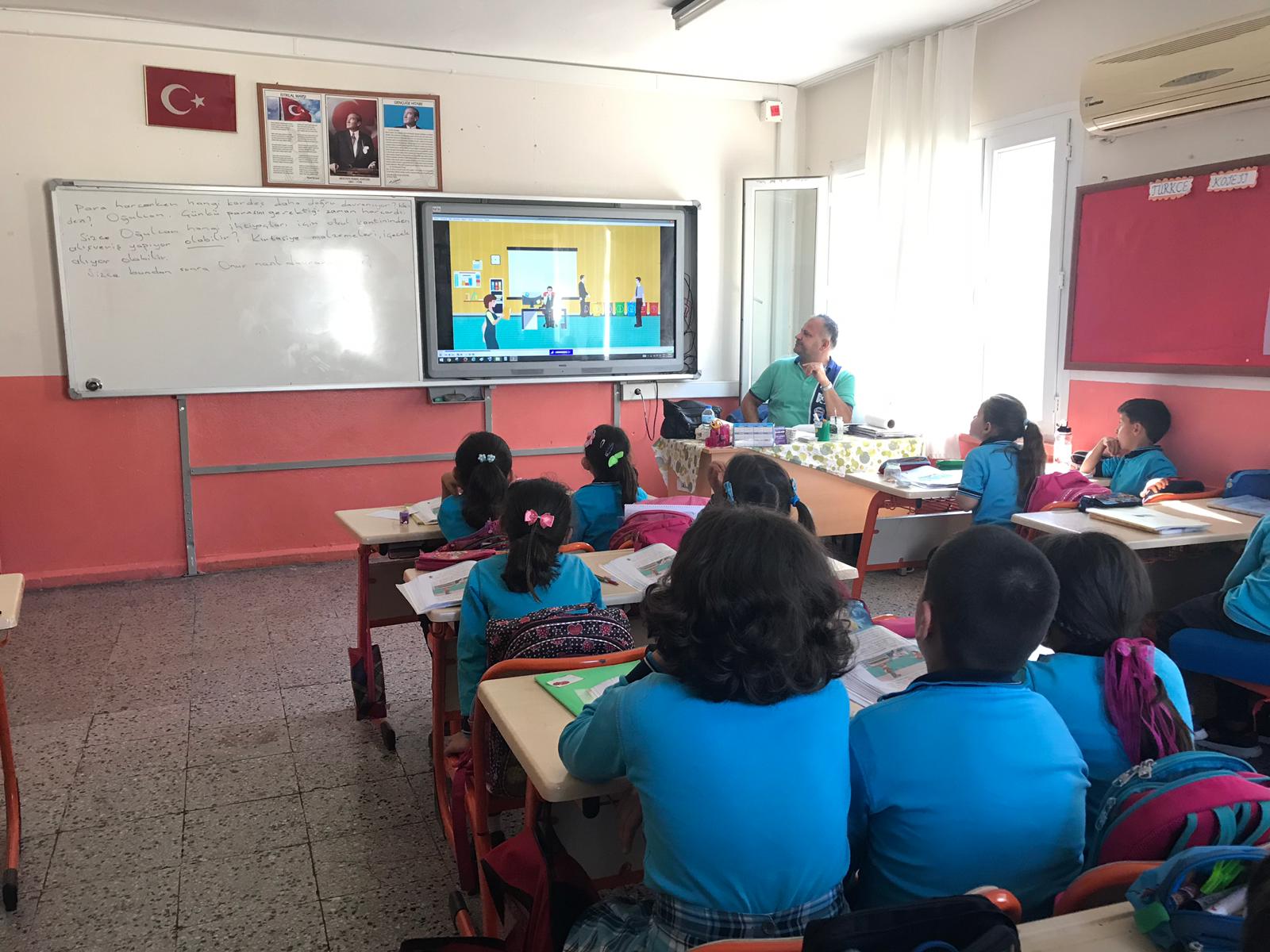 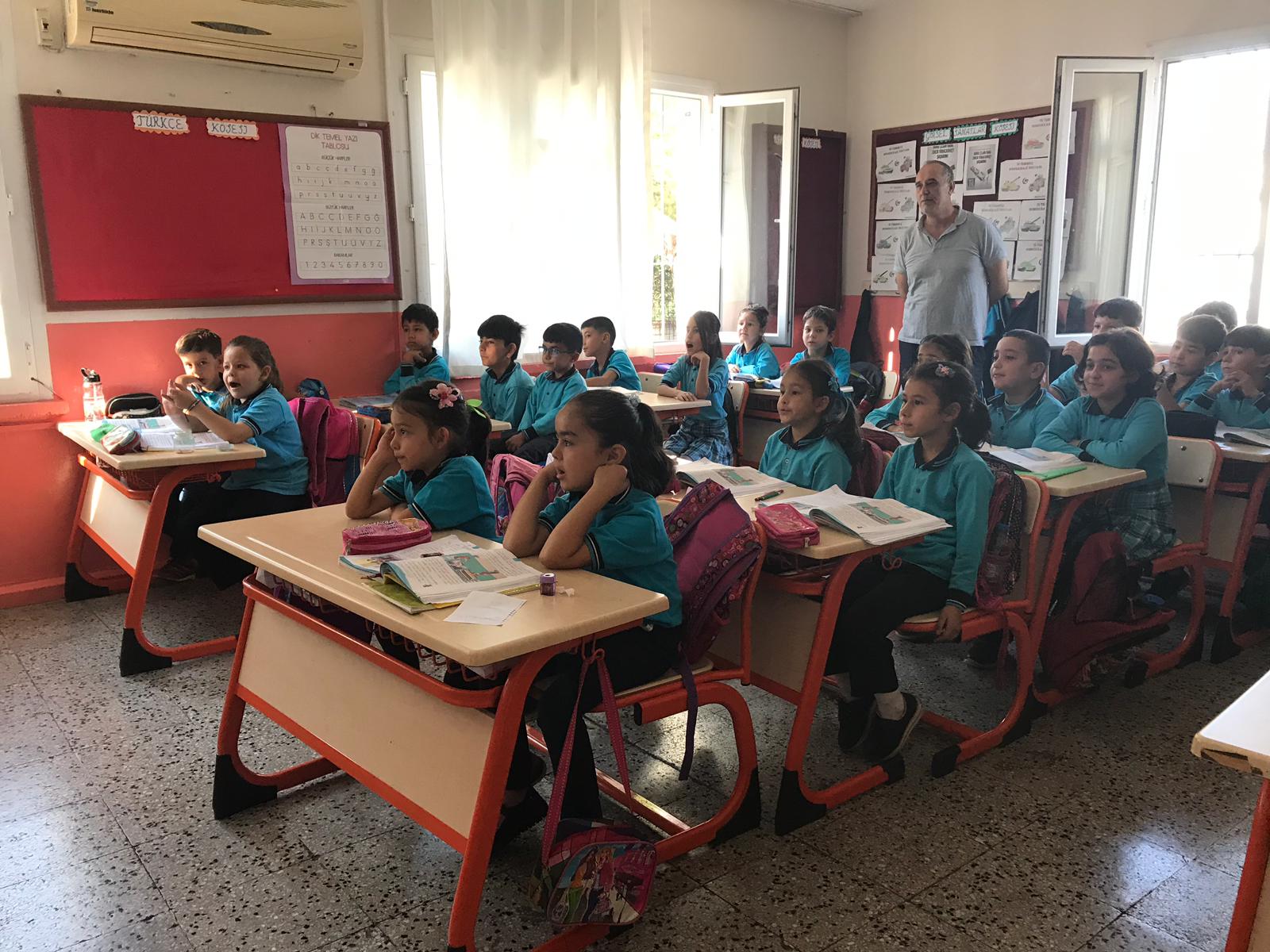 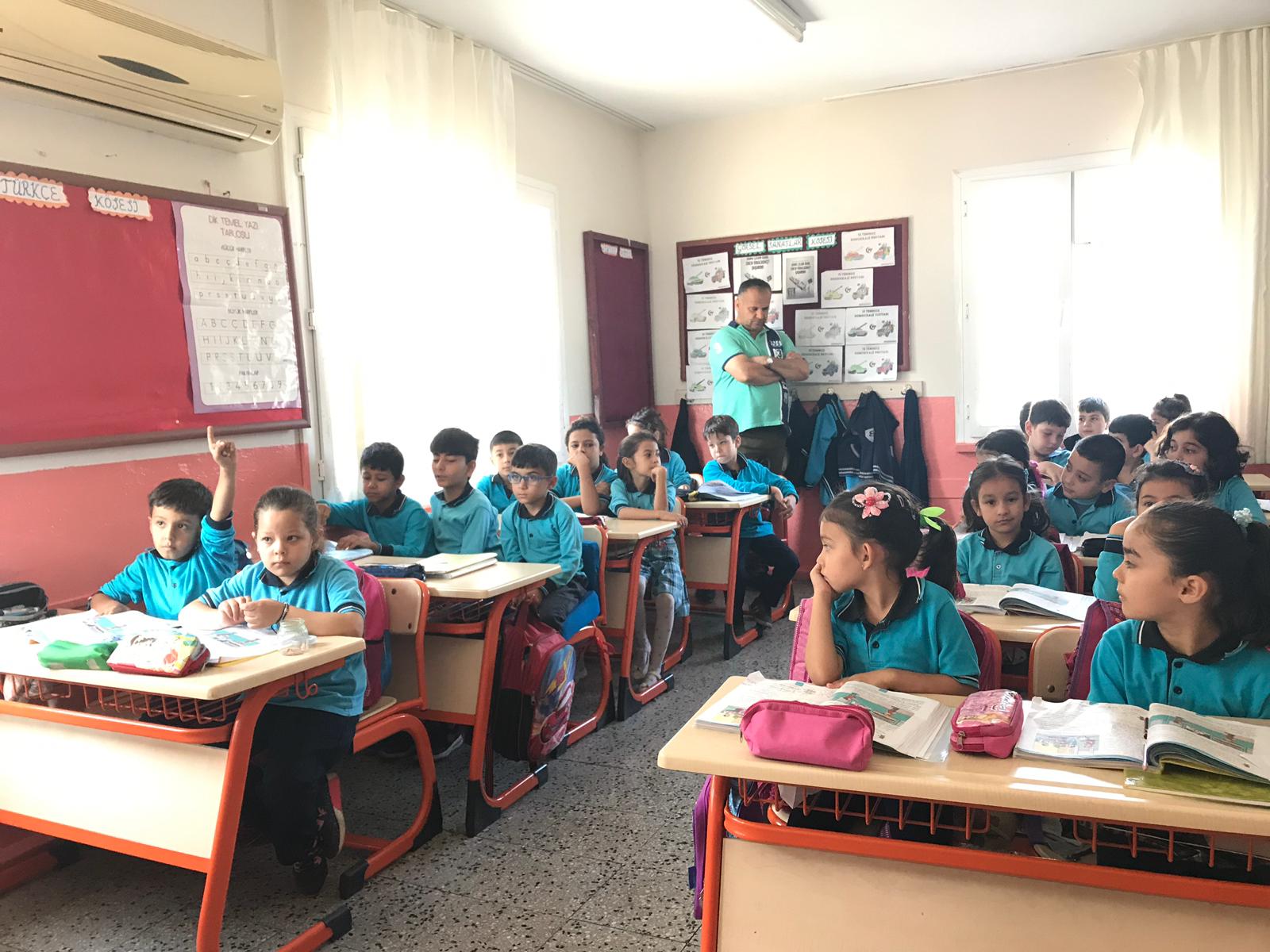 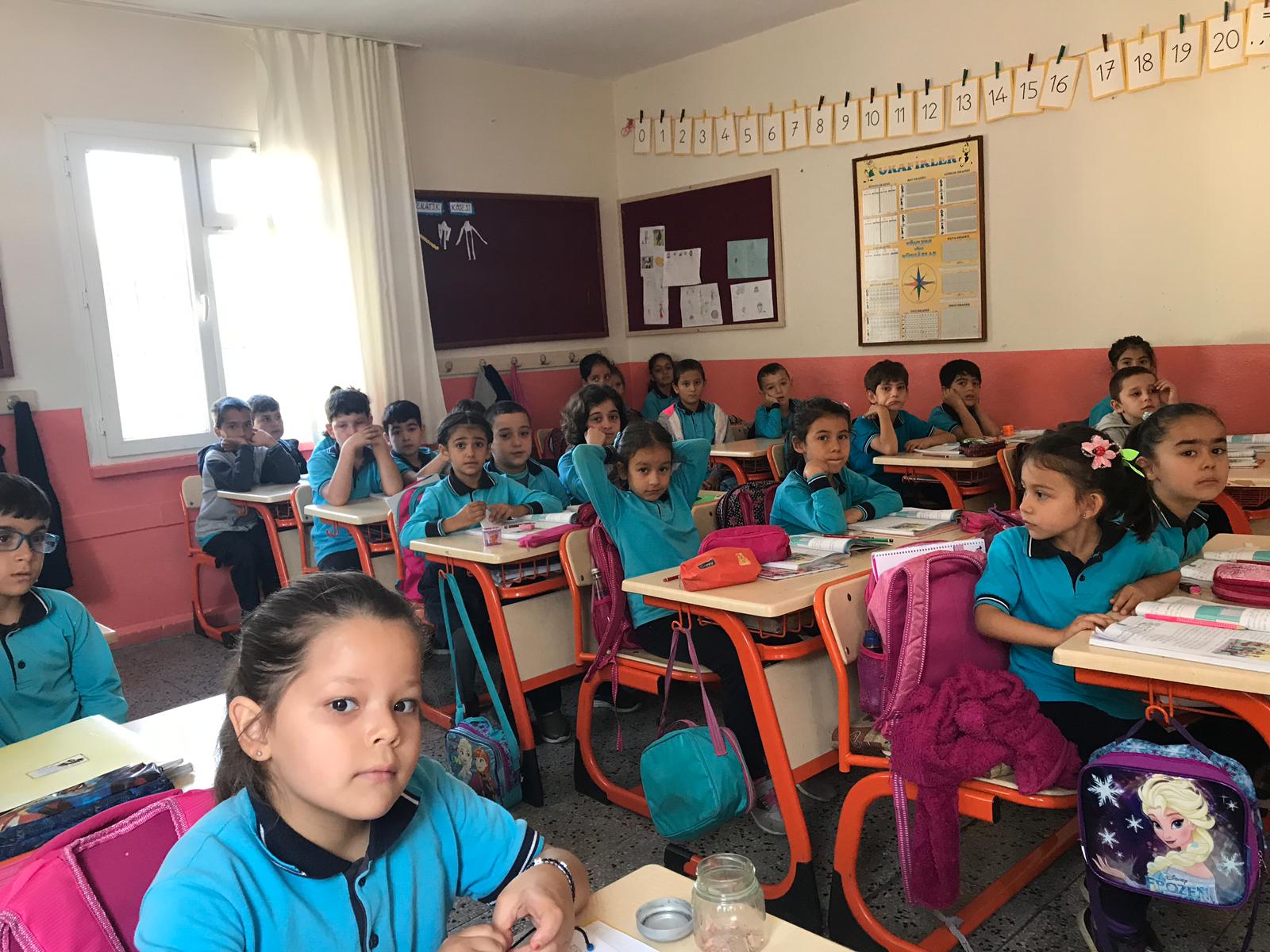 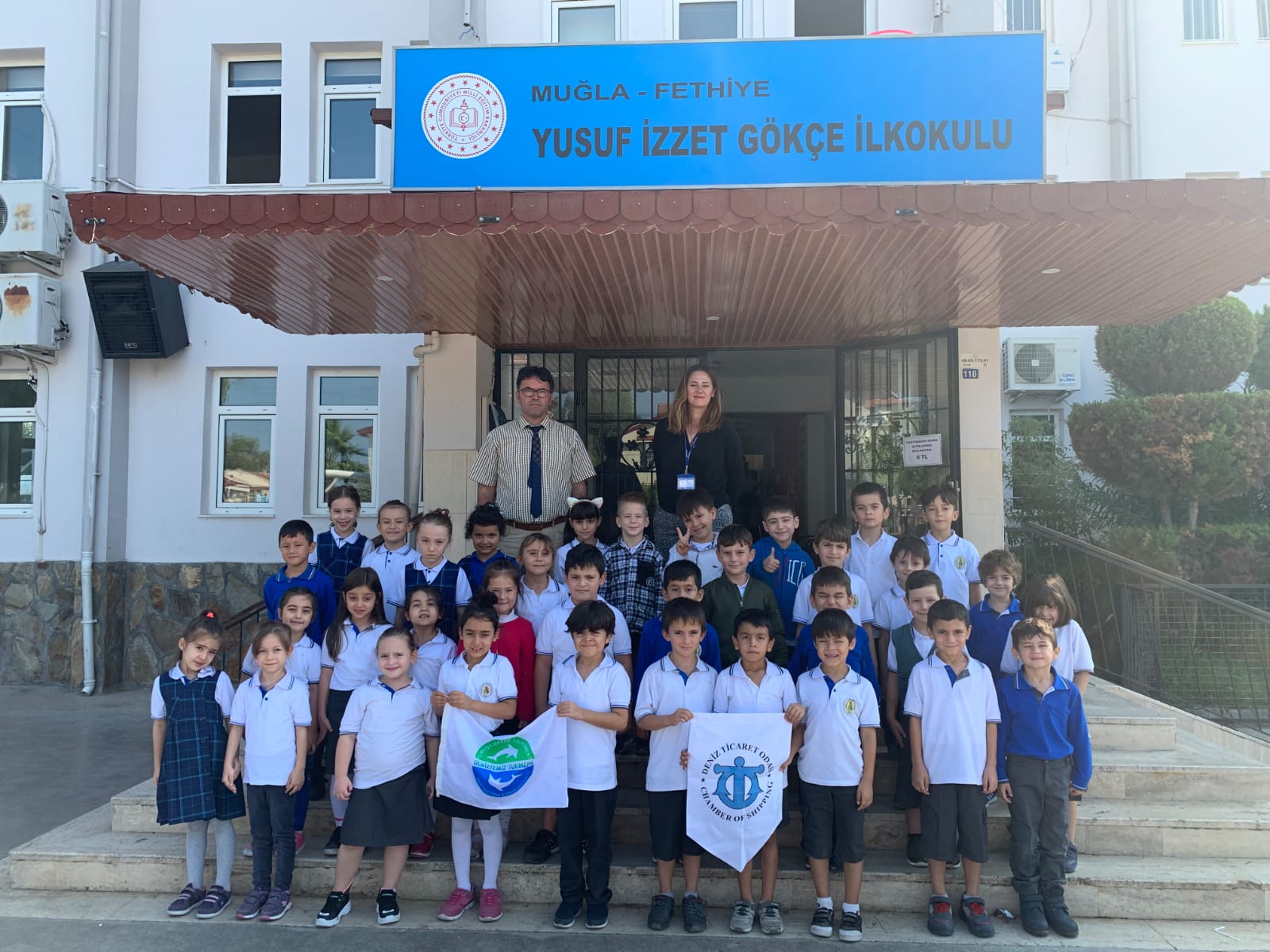 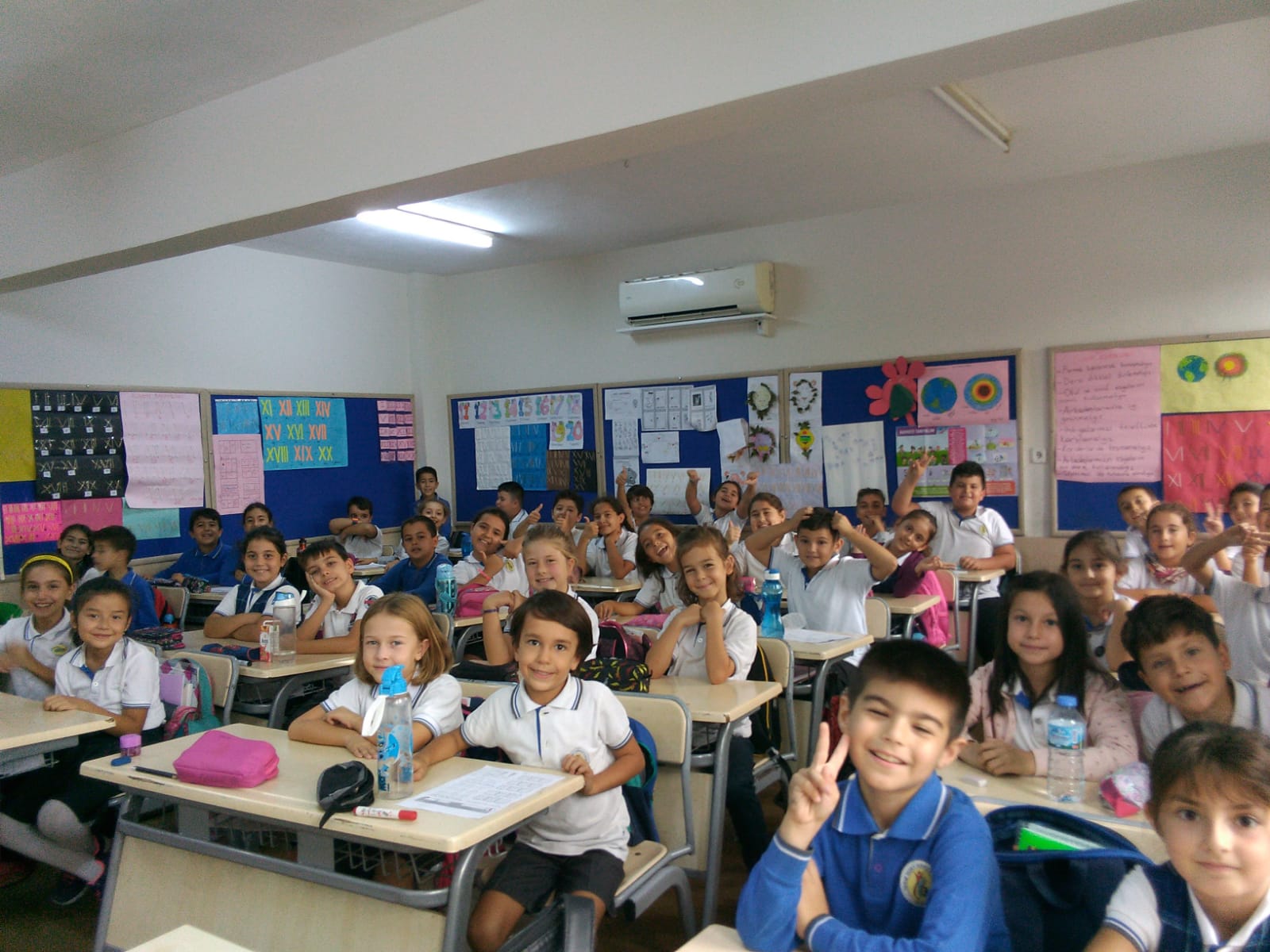 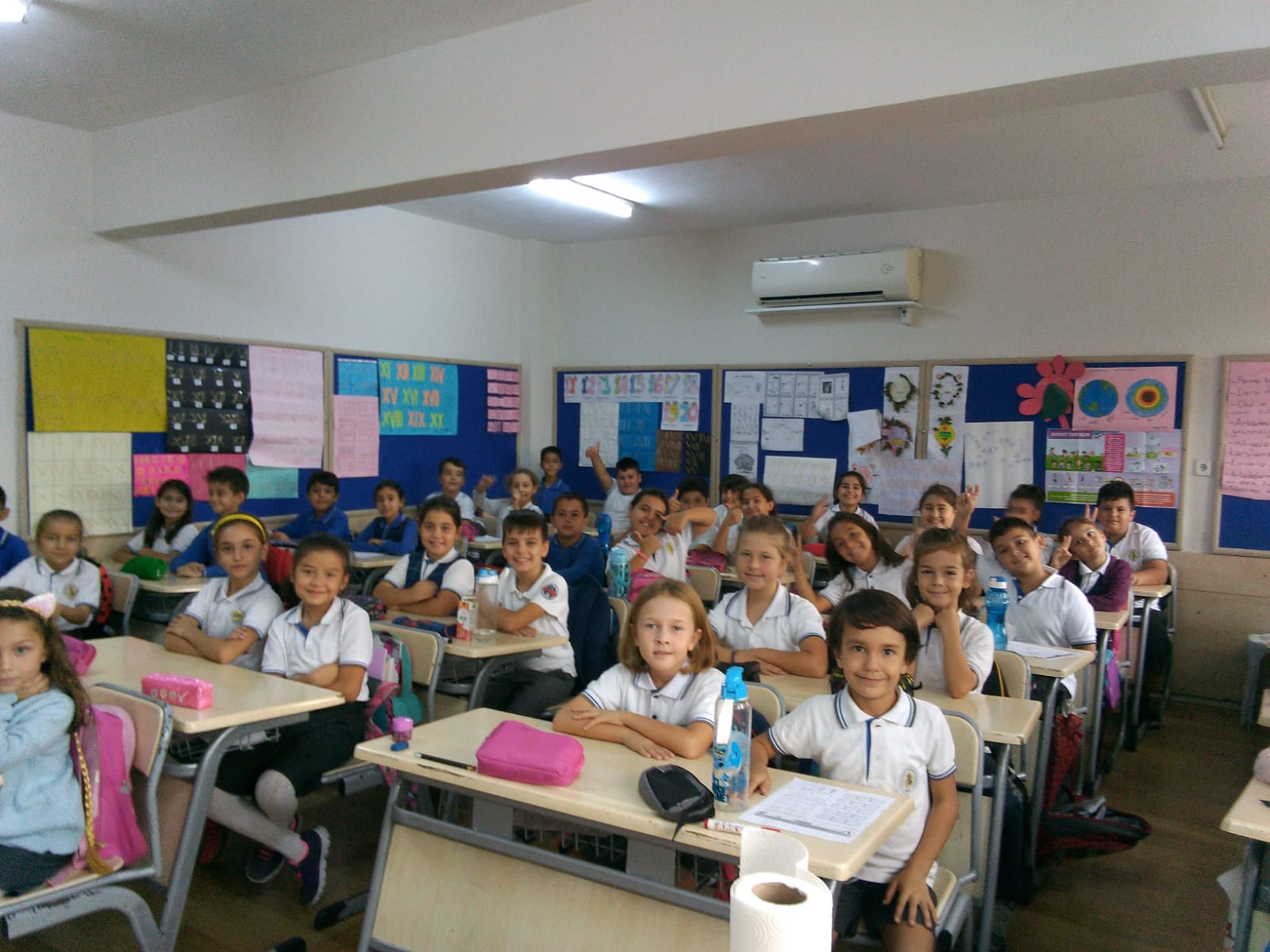 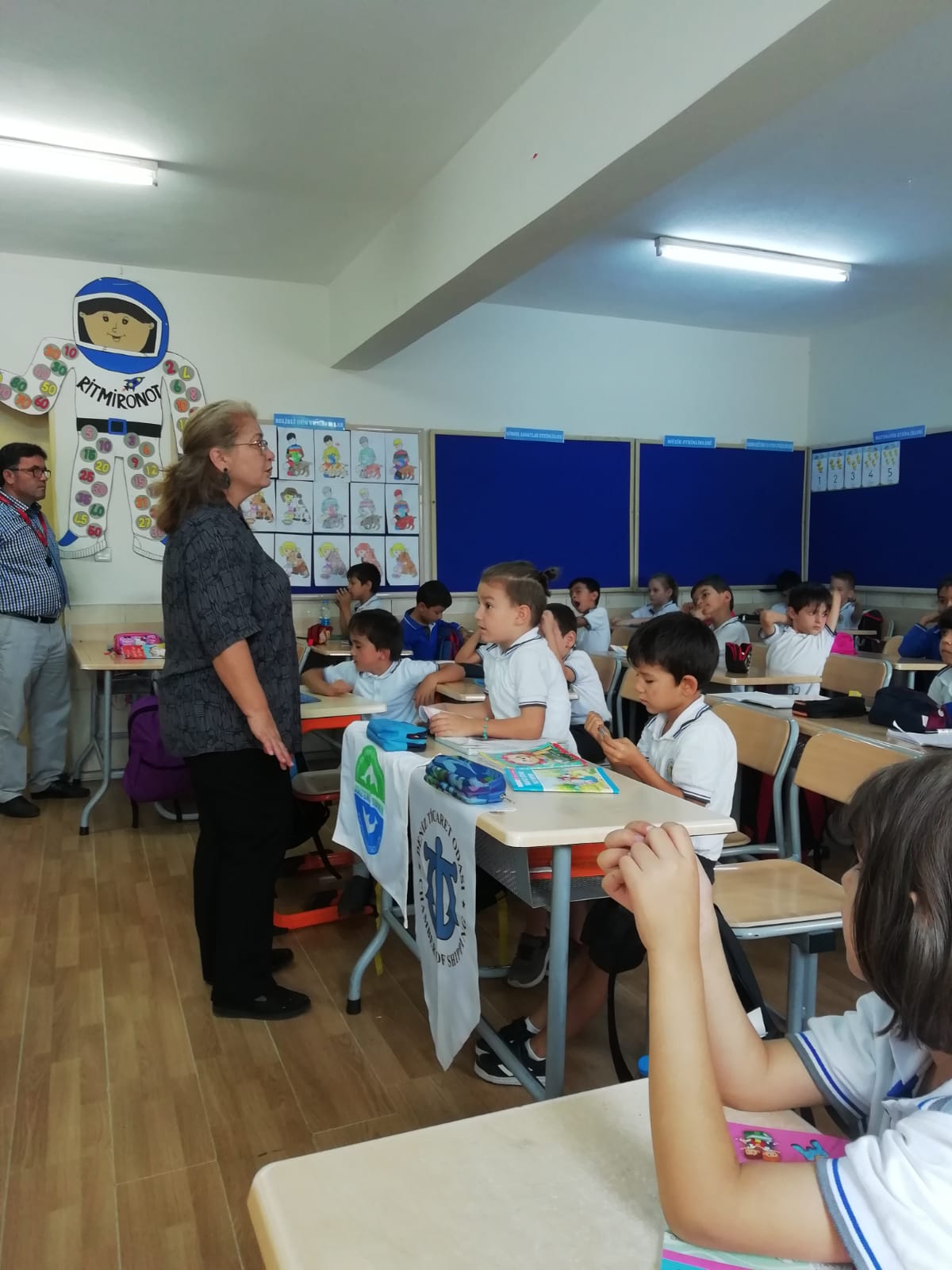 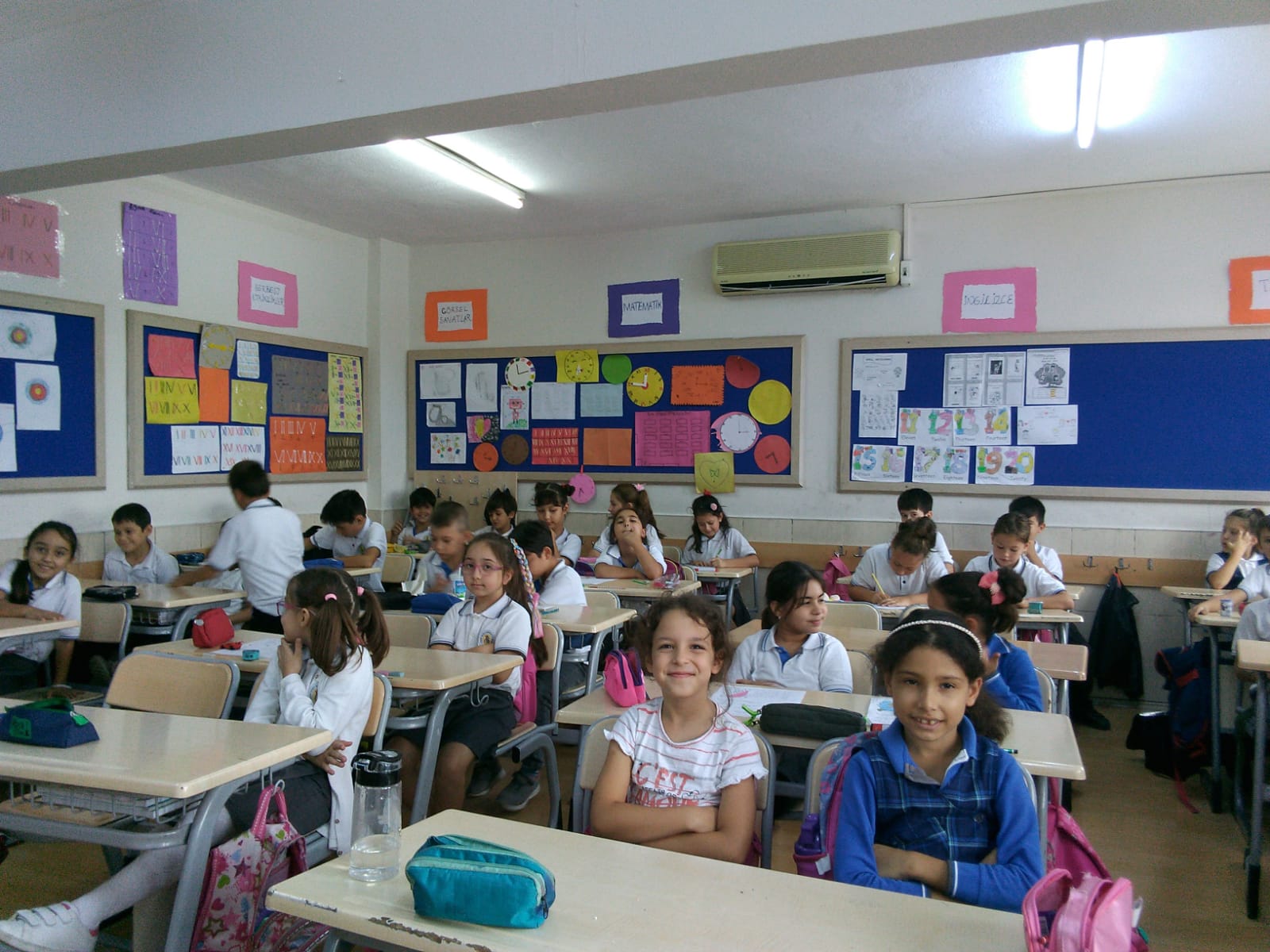 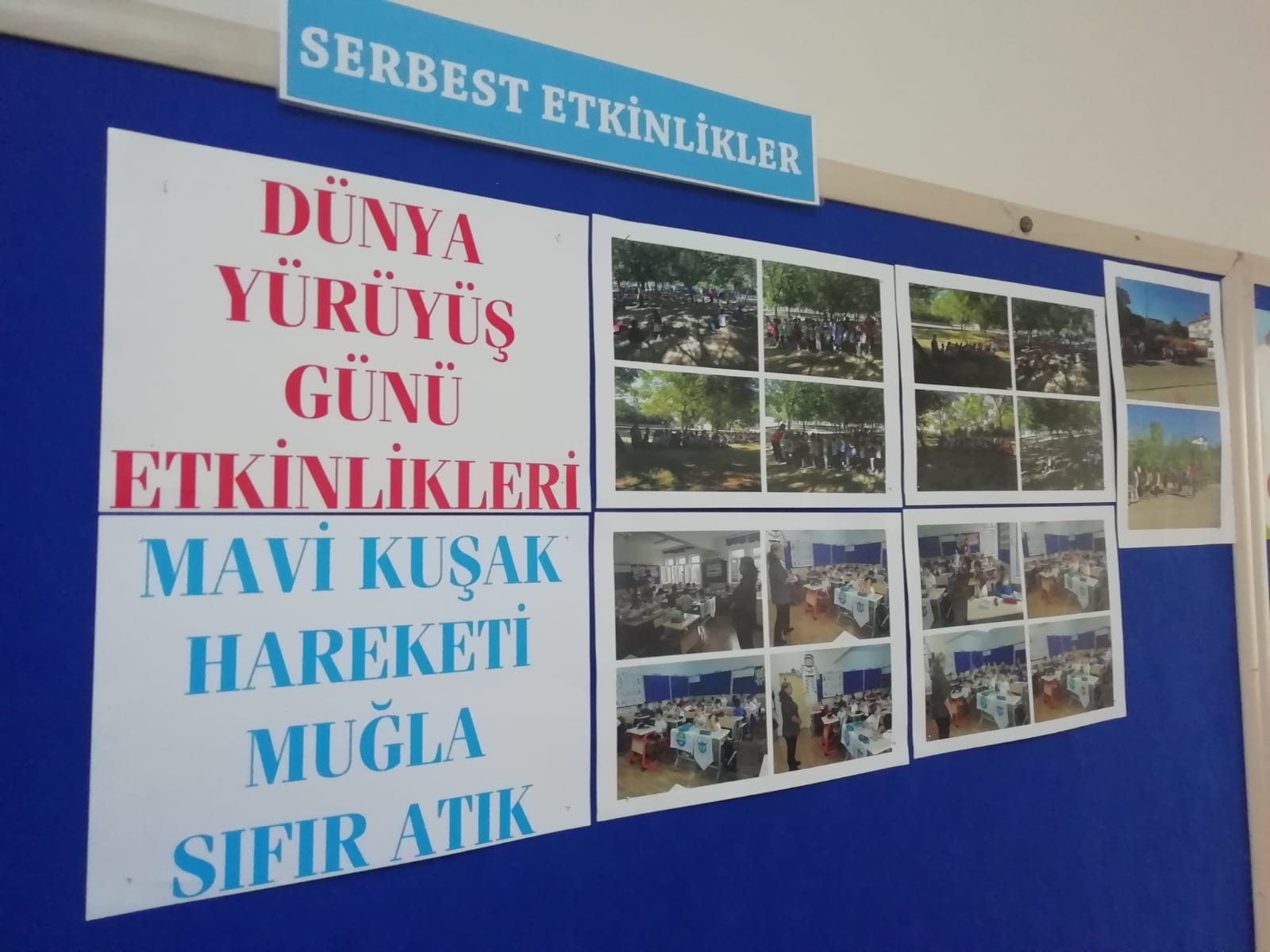 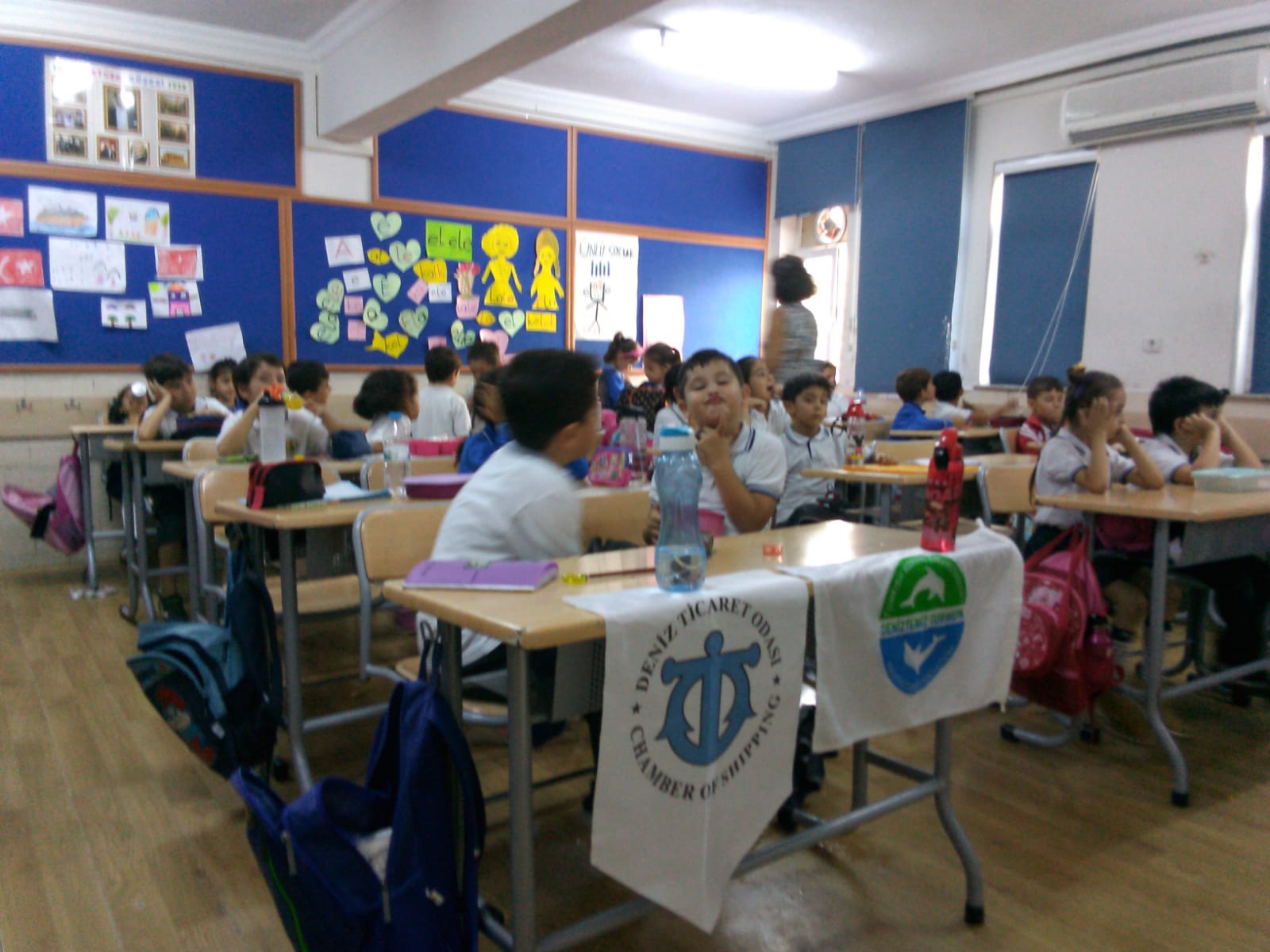 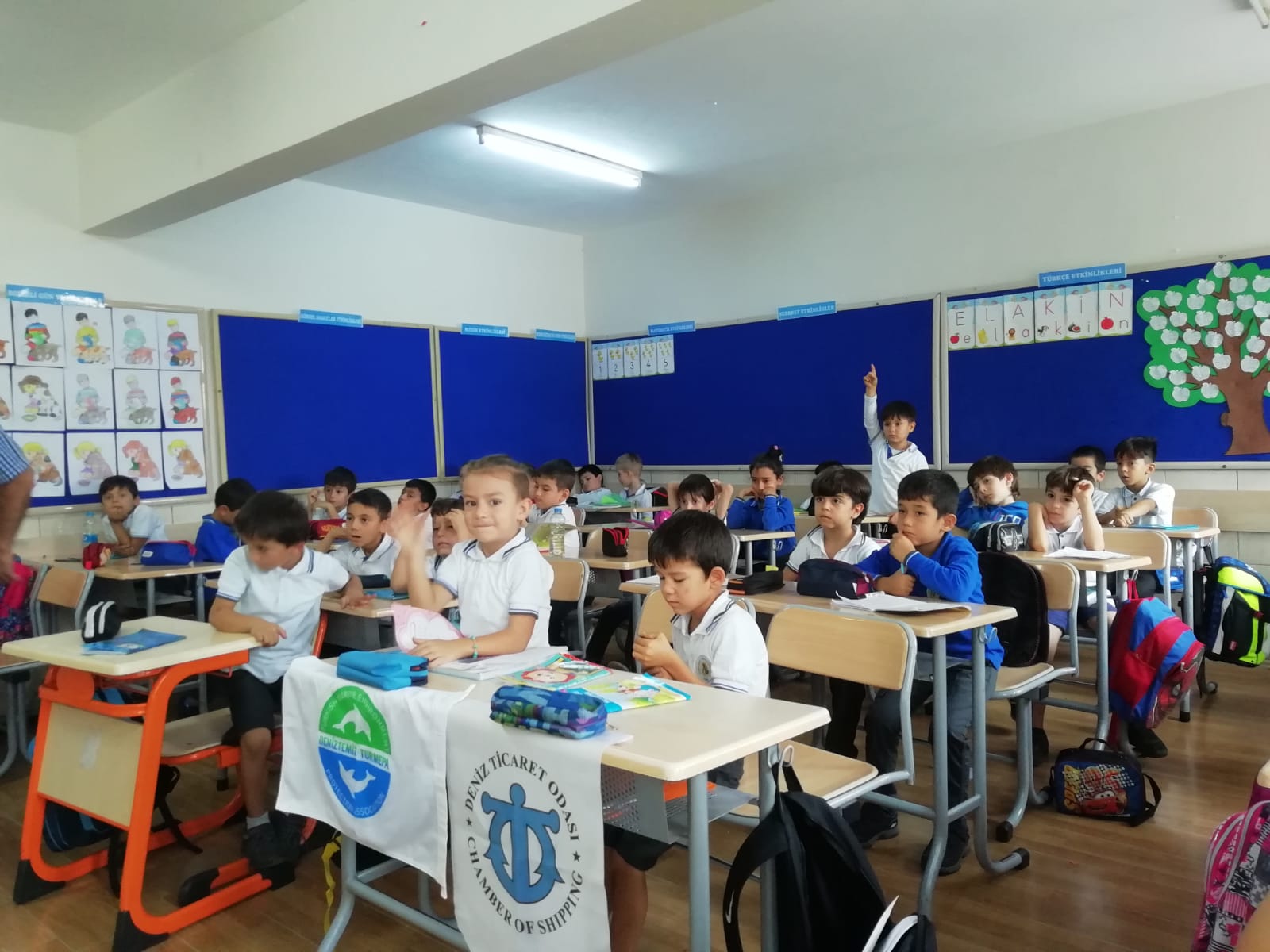 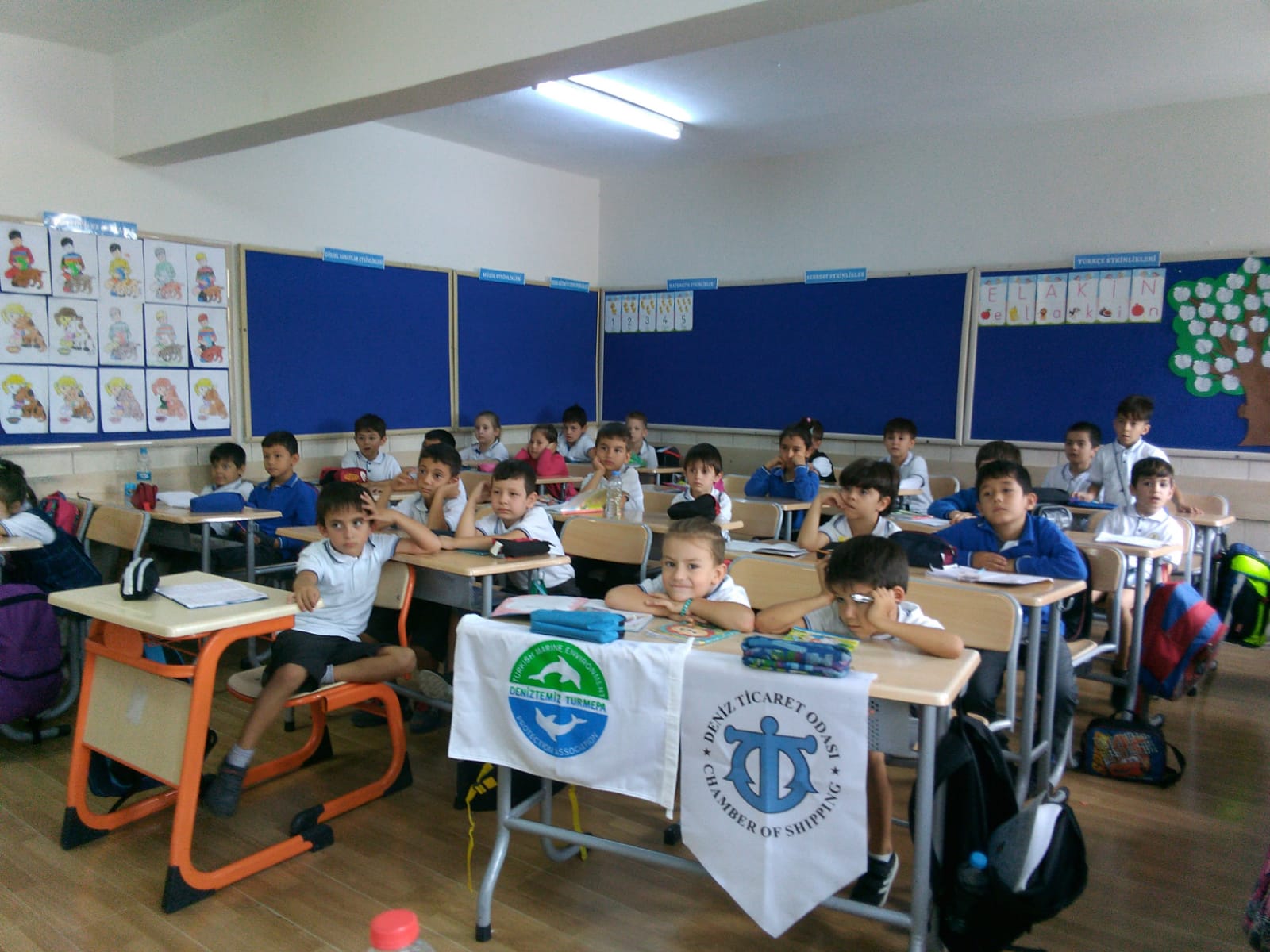 